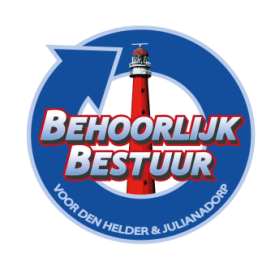 S C H R I F T E L I J K E  V R A G E NDatum: 26 april 2024Deze schriftelijke vragen gaan over: drugsoverlast Vomar Koningdwarsstraat.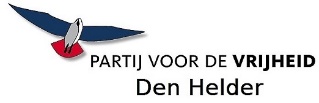 Gesteld door de fracties van: 
Behoorlijk Bestuur voor Den Helder & Julianadorp,  PVV Den HelderGeacht college,Zoals u weet is Behoorlijk Bestuur voor Den Helder en Julianadorp al sinds onze aangenomen motie Leefbaarheid Koningstraat en omgeving, van september 2014 bekend met vele vormen van overlast in de Koningstraat, met name rondom het winkelpand van de VOMAR aan de Koningdwarsstraat. Juist op deze locatie loopt het met overlast al geruime tijd flink uit de hand, hierover hebben onze fracties voor u een aantal vragen opgesteld.
Deelt U de mening dat al onze inwoners recht hebben op een zo veilig mogelijke leefomgeving en dat het college alles in het werk dient te stellen om daar zo goed mogelijk aan bij te dragen? Zo nee, waarom niet?Deelt U de mening dat het niet mogelijk moet zijn dat kinderen drugs vinden in of rondom de winkelpanden, of sowieso hier niet mee geconfronteerd mogen worden? Ons is medegedeeld dat dit in de Koningdwarsstraat wel het geval is en dat U hiervan op de hoogte bent. Wat is Uw plan om hieraan wat te doen en wat heeft U tot op heden al gedaan? Kunt U aangeven wat er in de loop der jaren van overlast zoals: openbaar drugs gebruik, drankmisbruik, agressie, diefstal, wildplassen, overnachten in de parkeergarage en huisvredebreuk, is gedaan om dit te verminderen cq te voorkomen?  Kunt u ons de cijfers hieromtrent verstrekken? 
Zo nee, waarom niet?Eigenaar van o.a de winkel in de Koningdwarsstraat wordt geconfronteerd met extra kosten door het moeten inhuren van extra beveiliging en mislopen van inkomsten als gevolg van punt 3. In het kader waarop aanpak op veiligheid is gestoeld: “Opvangen ja, overlast nee”. Voor de uitvoering van dit plan is door het Rijk subsidie beschikbaar gesteld. Kan deze subsidie aangesproken worden om de ondernemer tegemoet te komen? 
Zo nee, waarom niet?De Vomar doet gemiddeld zo’n 22 aangiftes per maand wat de politie extra belast en de inzetbaarheid zorgelijk aantast, omdat er voor een aangifte gemiddeld 6 uur staat. Deelt U onze mening dat dit niet langer zo door kan gaan? 
Zo nee, waarom niet? Mocht u, in het verlengde van deze vragen, niet bereid zijn extra inzet te plegen, kunt u dan zo gedetailleerd mogelijk aangeven, wanneer u wel bereid bent dit te doen? Met andere woorden, wanneer is wél de maat vol voor het college/de burgemeester? Graag een duidelijk gemotiveerd antwoord.Het werd tijdens ons bezoek ter plaatse wederom duidelijk dat de overlastgevers niet altijd uit onze gemeente komen, maar met de trein naar Den Helder uit bv Alkmaar op ons station aankomen. Zich niet storen aan hun straatverbod en de winkel inkomen.
Bent u hiervan net als ons op de hoogte, zo ja wat gaat u hieraan doen? Namens de fracties van:
 Behoorlijk Bestuur v D-H & Julianadorp  en PVV Den HelderS. Hamerslag,  F. Feeburg.